組團參加2019年印尼秋季旅展(Kompas Travel Fair)及觀光推廣活動臺 灣 觀 光 推 廣 會 托 運 表(綠色)※附記  1.本表限有派員參加2019印尼秋季旅展及觀光推廣活動之參展單位填報。        2.托運資料等不得為任何違禁物品 (食品類,液體類,電池,化妝品,香皂,光碟) 。收貨時間:  8月21日及22日(am9:00-pm17:00) 逾時不候 請於時間內將貨物送達.謝謝配合!收貨地點:大津山有限公司   地址：20650基隆市七堵區三合街2號2庫聯絡人：武小姐收、TEL: (02)2451-5000、FAX: (02)2451-4000◎參加單位負責人：___________________(簽名)    日期：____年____月____日組團參加2019年印尼秋季旅展(Kompas Travel Fair)及觀光推廣活動臺 灣 觀 光 推 廣 會 托 運 表(黃色)※附記  1.本表限有派員參加2019印尼秋季旅展及觀光推廣活動之參展單位填報。        2.托運資料等不得為任何違禁物品 (食品類,液體類,電池,化妝品,香皂,光碟) 。收貨時間:  8月21日及22日(am9:00-pm17:00) 逾時不候 請於時間內將貨物送達.謝謝配合!收貨地點:大津山有限公司   地址：20650基隆市七堵區三合街2號2庫聯絡人：武小姐收、TEL: (02)2451-5000、FAX: (02)2451-4000◎參加單位負責人：___________________(簽名)    日期：____年____月____日組團參加2019印尼秋季旅展(Kompas Travel Fair)及觀光推廣活動印尼 秋 季 旅 展 托 運 表(藍色)※附記  1.本表限有派員參加2019年印尼秋季旅展及觀光推廣活動之參展單位填報。2.托運資料等不得為任何違禁物品 (食品類,液體類,電池,化妝品,香皂及光碟) 。收貨時間:  8月21日及22日(am9:00-pm17:00) 逾時不候 請於時間內將貨物送達.謝謝配合!收貨地點:大津山有限公司   地址：20650基隆市七堵區三合街2號2庫聯絡人：武小姐收、TEL: (02)2451-5000、FAX: (02)2451-4000◎參加單位負責人：___________________(簽名)    日期：____年____月____日活動名稱: 印尼秋季旅展(Kompas)活動地點: Jakarta Convention Center, Exhibition Hall B活動名稱: 印尼秋季旅展(Kompas)活動地點: Jakarta Convention Center, Exhibition Hall B單位名稱:箱	號:總 箱 數:(請填寫此表格並貼於貨運品上)單位名稱:箱	號:總 箱 數:(請填寫此表格並貼於貨運品上)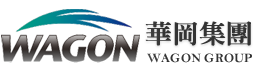 TRANS WAGONINT’L CO., LTD.活動名稱: 台灣觀光推廣會(雅加達)活動地點:  Hotel Fairmont Jakarta活動名稱: 台灣觀光推廣會(雅加達)活動地點:  Hotel Fairmont Jakarta單位名稱: 箱	號:總 箱 數:(請填寫此表格並貼於貨運品上)單位名稱: 箱	號:總 箱 數:(請填寫此表格並貼於貨運品上)TRANS WAGONINT’L CO., LTD.活動名稱:台灣觀光推廣會(棉蘭)活動地點: JW Marriott Medan活動名稱:台灣觀光推廣會(棉蘭)活動地點: JW Marriott Medan單位名稱:箱	號:總 箱 數:(請填寫此表格並貼於貨運品上)單位名稱:箱	號:總 箱 數:(請填寫此表格並貼於貨運品上)TRANS WAGONINT’L CO., LTD.◎托運送達目的地：印尼 雅加達參展名稱:臺灣觀光推廣會推廣會地點: Hotel Fairmont Jakarta◎托運送達目的地：印尼 雅加達參展名稱:臺灣觀光推廣會推廣會地點: Hotel Fairmont Jakarta◎托運送達目的地：印尼 雅加達參展名稱:臺灣觀光推廣會推廣會地點: Hotel Fairmont Jakarta請於收貨日(8/21、22)前傳真此表格FAX: (02)2451-4000請於收貨日(8/21、22)前傳真此表格FAX: (02)2451-4000請於收貨日(8/21、22)前傳真此表格FAX: (02)2451-4000◎托運送達目的地：印尼 雅加達參展名稱:臺灣觀光推廣會推廣會地點: Hotel Fairmont Jakarta◎托運送達目的地：印尼 雅加達參展名稱:臺灣觀光推廣會推廣會地點: Hotel Fairmont Jakarta◎托運送達目的地：印尼 雅加達參展名稱:臺灣觀光推廣會推廣會地點: Hotel Fairmont Jakarta外箱請貼上指定的嘜頭 謝謝!外箱請貼上指定的嘜頭 謝謝!外箱請貼上指定的嘜頭 謝謝!參加單位:參加單位:參加單位:TEL:TEL:TEL:聯絡人:                   行動電話:聯絡人:                   行動電話:聯絡人:                   行動電話:FAX:FAX:FAX:箱 號項          目每個品項數量每箱限重10(公斤)每箱體積長x寬x高(公分)備 考 欄箱 號請 填 寫 每 箱 貨 物 的 品 項     (請將合併裝箱之品項及數量一一列示)每個品項數量每箱限重10(公斤)每箱體積長x寬x高(公分)備 考 欄中文：中文：中文：中文：中文：中文：中文：◎托運送達目的地：印尼 棉蘭參展名稱:臺灣觀光推廣會推廣會地點:JW Marriott Medan◎托運送達目的地：印尼 棉蘭參展名稱:臺灣觀光推廣會推廣會地點:JW Marriott Medan◎托運送達目的地：印尼 棉蘭參展名稱:臺灣觀光推廣會推廣會地點:JW Marriott Medan請於收貨日(8/21、22)前傳真此表格FAX: (02)2451-4000請於收貨日(8/21、22)前傳真此表格FAX: (02)2451-4000請於收貨日(8/21、22)前傳真此表格FAX: (02)2451-4000◎托運送達目的地：印尼 棉蘭參展名稱:臺灣觀光推廣會推廣會地點:JW Marriott Medan◎托運送達目的地：印尼 棉蘭參展名稱:臺灣觀光推廣會推廣會地點:JW Marriott Medan◎托運送達目的地：印尼 棉蘭參展名稱:臺灣觀光推廣會推廣會地點:JW Marriott Medan外箱請貼上指定的嘜頭 謝謝!外箱請貼上指定的嘜頭 謝謝!外箱請貼上指定的嘜頭 謝謝!參加單位:參加單位:參加單位:TEL:TEL:TEL:聯絡人:                   行動電話:聯絡人:                   行動電話:聯絡人:                   行動電話:FAX:FAX:FAX:箱 號項          目每個品項數量每箱限重10(公斤)每箱體積長x寬x高(公分)備 考 欄箱 號請 填 寫 每 箱 貨 物 的 品 項     (請將合併裝箱之品項及數量一一列示)每個品項數量每箱限重10(公斤)每箱體積長x寬x高(公分)備 考 欄中文：中文：中文：中文：中文：中文：中文：◎托運送達目的地：印尼雅加達活動名稱:印尼秋季旅展(Kompas Travel Fair)展場地點: Jakarta Convention Center, Exhibition Hall B展攤編號：候補  台灣觀光協會(Taiwan Visitors Association)◎托運送達目的地：印尼雅加達活動名稱:印尼秋季旅展(Kompas Travel Fair)展場地點: Jakarta Convention Center, Exhibition Hall B展攤編號：候補  台灣觀光協會(Taiwan Visitors Association)◎托運送達目的地：印尼雅加達活動名稱:印尼秋季旅展(Kompas Travel Fair)展場地點: Jakarta Convention Center, Exhibition Hall B展攤編號：候補  台灣觀光協會(Taiwan Visitors Association)請於收貨日(8/21、22)前傳真此表格FAX:(02)2451-4000請於收貨日(8/21、22)前傳真此表格FAX:(02)2451-4000請於收貨日(8/21、22)前傳真此表格FAX:(02)2451-4000◎托運送達目的地：印尼雅加達活動名稱:印尼秋季旅展(Kompas Travel Fair)展場地點: Jakarta Convention Center, Exhibition Hall B展攤編號：候補  台灣觀光協會(Taiwan Visitors Association)◎托運送達目的地：印尼雅加達活動名稱:印尼秋季旅展(Kompas Travel Fair)展場地點: Jakarta Convention Center, Exhibition Hall B展攤編號：候補  台灣觀光協會(Taiwan Visitors Association)◎托運送達目的地：印尼雅加達活動名稱:印尼秋季旅展(Kompas Travel Fair)展場地點: Jakarta Convention Center, Exhibition Hall B展攤編號：候補  台灣觀光協會(Taiwan Visitors Association)外箱請貼上指定的嘜頭 謝謝!外箱請貼上指定的嘜頭 謝謝!外箱請貼上指定的嘜頭 謝謝!參加單位:參加單位:參加單位:TEL:TEL:TEL:聯絡人:                   行動電話:聯絡人:                   行動電話:聯絡人:                   行動電話:FAX:FAX:FAX:箱 號項          目每個品項數量每箱限重10(公斤)每箱體積長x寬x高(公分)備 考 欄箱 號請 填 寫 每 箱 貨 物 的 品 項     (請將合併裝箱之品項及數量一一列示)每個品項數量每箱限重10(公斤)每箱體積長x寬x高(公分)備 考 欄中文：中文：中文：中文：中文：中文：中文：